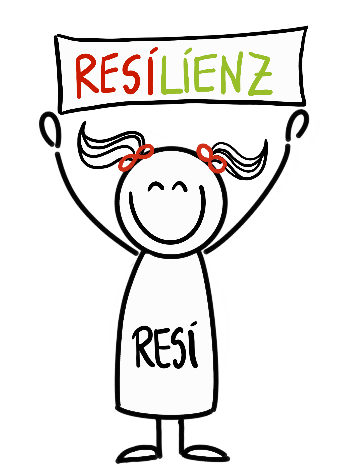 Einladungzu/r Titel der Veranstaltung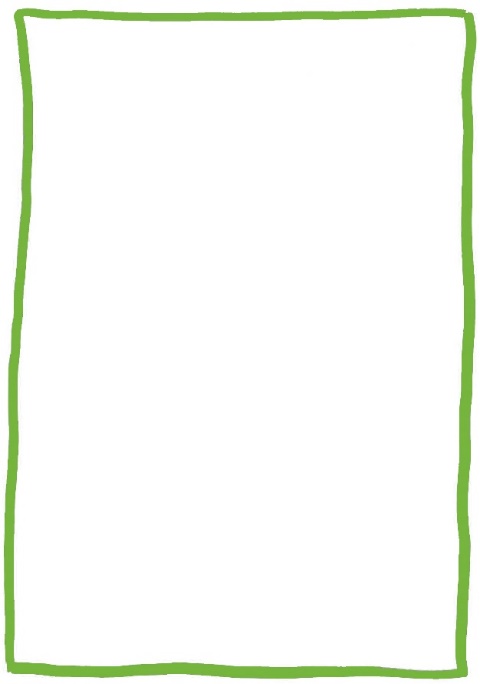 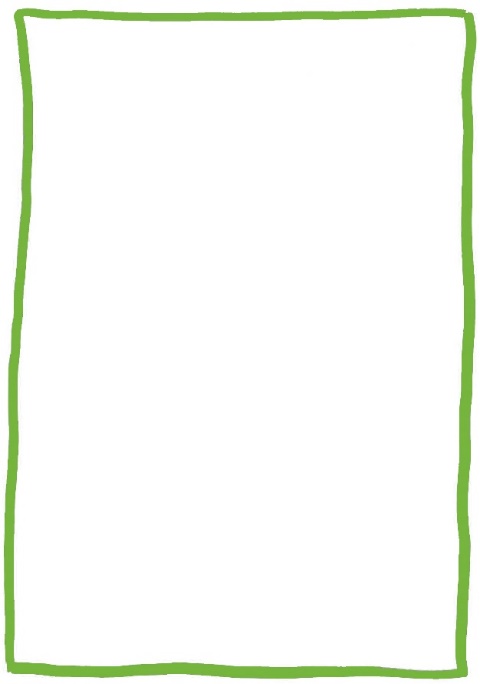 Auf euer Kommen freut sich 
das RESI-TEAM!